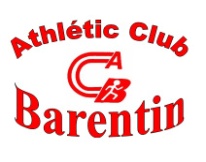  GARCONS GARCONS GARCONS GARCONS GARCONS GARCONS GARCONS GARCONS GARCONS GARCONSPTSNom athleteLicenceCatClubBarentin 5_4_14Neufchatel 3_5_14Yvetot 17_5_14Total169ORANGE Adrien1081969MI MACB837686169115CUVILLIER Justin457440MI MASM644951115110APPLINCOURT Clement1073901MI MACB5258110105DELAMARE Baptiste1221669MI MCAC564938105101DEHAIS Flavien1475959MI MCAC485310188REGNIER Pierre174828MI MANA4741388864MARAIS Nicolas55501369MI MASM3133236456LECLERC Killian55507153MI MASM33235652LEROY Emilien55003285MI MASM232945242LEFEVRE Nathan1572383MI MACB2220420BOUREL Lucas1524556MI MANA00DEPOILLY Thibault1511129MI MANA00DEVINE-WRIGHT Alfie 3294396MI MGBR3400DEVINE-WRIGHT Oscar MI MGBR1800DOMALAIN Jules1622334MI MANA00HANNIER Alexandre1118688MI MANA00HAUDECOEUR Dylan1628196MI MANA00LEBOURG Nicolas1196250MI MAYANP00LECARPENTIER Baptiste1638579MI MCAC3900SOEN MartinMI M17000